	Ginebra, 14 de julio de 2016Muy Señor mío/muy Señora mía:1	Tras el Anuncio de la TSB (Addéndum 2 a la Carta Colectiva 12/11 y AAP-82 del 16 de junio de 2016) y con arreglo al § 6.2 de la Recomendación A.8 (Johannesburgo, 2008), por la presente le informo que, durante su sesión plenaria celebrada el 6 de julio de 2016, la Comisión de Estudio 11 aprobó el texto del proyecto de nueva Recomendación UIT-T Q.3960. 2	El título de la nueva Recomendación UIT-T Q.3960 se modificó durante el proceso de resolución de comentarios de la AAP y es ahora el siguiente:	UIT-T Q.3960: “Marco para las mediciones de la calidad de funcionamiento relativas a Internet”3	Puede accederse en línea a la información disponible sobre patentes en el sitio web del UIT-T.4	El texto de la Recomendación prepublicada estará pronto disponible en el sitio web del UIT-T.5	La UIT publicará lo antes posible el texto de esta Recomendación.Le saluda muy atentamente,Chaesub Lee
Director de la Oficina de
Normalización de las Telecomunicaciones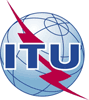 Unión Internacional de TelecomunicacionesOficina de Normalización de las TelecomunicacionesUnión Internacional de TelecomunicacionesOficina de Normalización de las Telecomunicaciones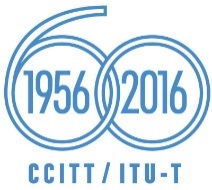 Ref.:Tel.:
Fax:Circular TSB 232COM 11/ SP+41 22 730 5858
+41 22 730 5853-	A las Administraciones de los Estados Miembros de la Unión-	A los Miembros del Sector UIT-T;-	A los Asociados del UIT-T;-	A las Instituciones Académicas de la UIT-	A las Administraciones de los Estados Miembros de la Unión-	A los Miembros del Sector UIT-T;-	A los Asociados del UIT-T;-	A las Instituciones Académicas de la UITCorreo-e:tsbsg11@itu.int Copia:-	Al Presidente y a los Vicepresidentes de la
Comisión de Estudio 11;-	Al Director de la Oficina de Desarrollo de las Telecomunicaciones;-	Al Director de la Oficina de RadiocomunicacionesCopia:-	Al Presidente y a los Vicepresidentes de la
Comisión de Estudio 11;-	Al Director de la Oficina de Desarrollo de las Telecomunicaciones;-	Al Director de la Oficina de RadiocomunicacionesAsunto:Aprobación de la nueva Recomendación UIT-T Q.3960 "Marco para las mediciones de la calidad de funcionamiento relativas a Internet"Aprobación de la nueva Recomendación UIT-T Q.3960 "Marco para las mediciones de la calidad de funcionamiento relativas a Internet"